คู่มือการปฏิบัติงานกองคลัง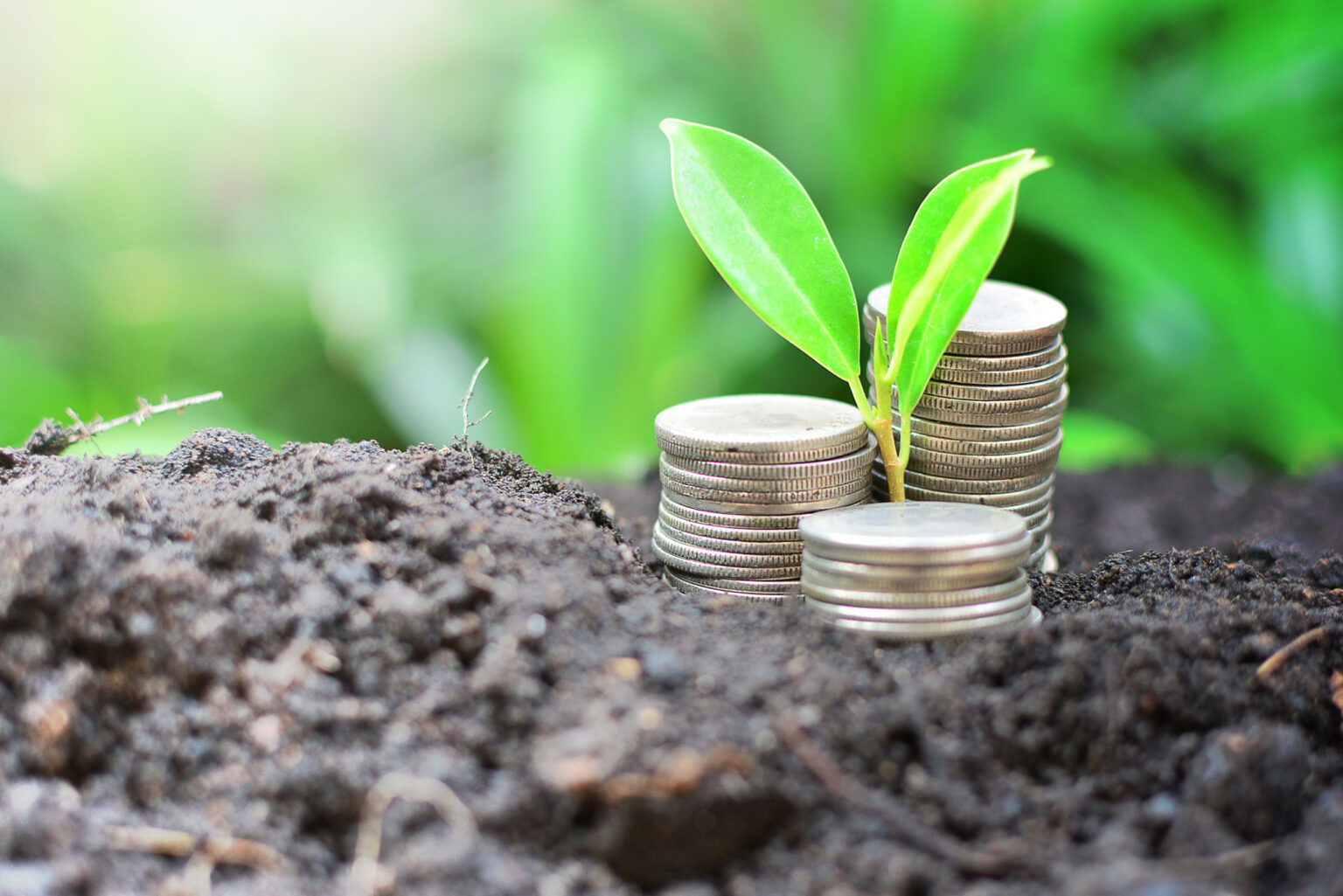 องค์การบริหารส่วนตำบลบางรูปอำเภอทุ่งใหญ่ จังหวัดนครศรีธรรมราชกองคลัง องค์การบริหารส่วนตำบลบางรูป  โทร. 0-7580-0440 www.bangroob.go.thคำนำคู่มือการปฏิบัติงานกองคลังขององค์การบริหารส่วนตำบลบางรูป จัดทาขึ้นเพื่อเป็นเครื่องมือ การกำกับการปฏิบัติงานด้านการเงินการบัญชีขององค์การบริหารส่วนตำบลบางรูป เป็นไปด้วยความ เรียบร้อย ถูกต้อง รวดเร็ว สามารถตอบสนองความต้องการของประชาชนได้อย่างมีประสิทธิภาพ และผู้ปฏิบัติ ได้ทราบและเข้าใจการปฏิบัติงาน ขั้นตอนการปฏิบัติงานที่ถูกต้องให้สอดคล้องกับเป้าหมายขององค์กร เดียวกัน อีกทั้งยังเป็นตัวชี้วัดประสิทธิภาพและประสิทธิผลของการปฏิบัติงานของพนักงานในองค์กร พิจารณาเลื่อนค่าตอบแทน การให้ความดีความชอบ การส่งเสริมการมีส่วนร่วม การรับผิดชอบ การปฏิบัติงาน ด้วยความซื่อสัตย์ องค์การบริหารส่วนตำบลบางรูป จึงออกคู่มือแนวทางการปฏิบัติงาน ขององค์การบริหารส่วนตำบลบางรูป ตามลักษณะงานของแต่ละส่วนราชการในสังกัด ขององค์การบริหารส่วนตำบลบางรูปคณะผู้จัดทำหวังเป็นอย่างยิ่งว่า ข้าราชการและลูกจ้างผู้รับผิดชอบกองคลังองค์การบริหารส่วนตำบลบางรูปจะได้นำคู่มือการปฏิบัติงานฉบับนี้ไปศึกษาและนำมาใช้ในการปฏิบัติงานได้อย่างมีประสิทธิภา บรรลุตามหน้าที่ขององค์การบริหารส่วนตำบลบาง               กองคลังองค์การบริหารส่วนตำบลบางรูปมกราคม 2564สารบัญบทนำด้านการเงินหน้า1 – 2การรับเงินทะเบียนคุมใบเสร็จรับเงินการเก็บรักษาเงินกรรมการเก็บรักษาเงินการรับส่งเงินการจ่ายเงินการเขียนเช็คสั่งจ่ายหน้าฎีกาเบิกจ่ายเงินการจัดเก็บฎีกาเบิกเงินเอกสารประกอบฎีกาความหมายหลักการสำคัญการลดภาษีค่าหรือปลดภาษีระยะเวลาการยื่นแบบแสดงรายการทรัพย์สินเพื่อเสียภาษีกรณีผู้ชำระภาษียื่นแบบ (ภ.ร.ด.2) แล้วยังไม่ชำระทันทีให้ดำเนินการ กระบวนงาน ขั้นตอน และวิธีปฏิบัติในการให้บริการประชาชนป้ายที่ต้องเสียภาษีผู้มีหน้าที่เสียภาษีป้ายเงินเพิ่มการอุทธรณ์ประเมินกระบวนงาน ขั้นตอน และวิธีปฏิบัติในการให้บริการประชาชนการจัดเก็บภาษีบำรุงท้องที่ที่ดินที่เจ้าของที่ดินไม่ต้องเสียภาษบำรุงท้องที่ผู้มีหน้าที่เสียภาษีบำรุงท้องที่เงินเพิ่มกระบวนงาน ขั้นตอน และวิธีปฏิบัติในการให้บริการประชาชนคู่มือการปฏิบัติงานกองคลังด้านการเงิน1.1 การรับเงินบันทึกเงินที่ได้รับในสมุดเงินสด ภายในวันที่ได้รับเงินรับเงินภายหลังกำหนดเวลาปิดบัญชี ให้บันทึกการรับเงินในวันนั้นและจัดเก็บเงินสดในตูจัดทำใบนำส่งเงิน/ใบสรุปใบนำส่งเงินโดยลงราการให้ครบถ้วน1.2 ทะเบียนคุมใบเสร็จรับเงินลงรายการในทะเบียนคุมใบเสร็จรับเงินให้ครบถ้วนสิ้นปีงบประมาณรายงานการใช้ใบเสร็จรับเงินและเจาะปรุ/ประทับตราเลิกใช้ใบเสร็จรับเงิน ผ่านปลัด อบต.. เพื่อนำเสนอผู้บริหารท้องถิ่นอย่างช้าไม่เกินวันที่ 31 ต.ค. ของปีถัดไปใบเสร็จรับเงินภาษีบำรุงท้องที่รายงาน เจาะและปรุ/ประทับตราเลิกใช้เมื่อสิ้นเดือน ธ.ค. 1.3	1.3 การเก็บรักษาเงินหากมีเงินสดเก็บรักษาไว้ในตู้นิรภัยให้นำฝากธนาคารทั้งจำนวนในวันถัดไปกรณี อบต. ที่มีพื้นที่ห่างไกล ไม่สามารถนำฝากธนาคารได้เป็นประจำทุกวันให้เก็บรักษาในตู้นิรภัย และนำฝากธนาคารในวันทำการสุดท้ายของสัปดาห์1.4 กรรมการเก็บรักษาเงินผู้บริหารท้องถิ่นแต่งตั้งอย่างน้อย 3 คนหัวหน้าหน่วยงานคลังเป็นกรรมการ โดยตำแหน่ง 1 คนกรรมการเก็บรักษาเงินอื่น อย่างน้อย 2 คนกรรมการเก็บรักษาเงิน ถือลูกกุญแจตู้นิรภัย คนละ 1 ดอกกรณีไม่สามารถปฏิบัติหน้าที่ได้ ให้แต่งตั้งกรรมการแทนชั่วคราวให้ครบจำนวนจัดทำรายงานสถานะการเงินประจำวันเป็นประจำทุกวันที่ มีการรับจ่ายเงินมีให้หมายเหตุถ้ารายงานฯ ในวันถัดไปเมื่อสิ้นเวลารับจ่ายเงินเงินที่ได้รับให้นำฝากธนาคารนำ ทั้งจำนวนหากฝากไม่ทัน ให้นำเงินเก็บ รักษา ส่งต่อกรรมการเก็บรักษาเงินไว้ในตู้นิรภัยกรรมการเก็บรักษาเงิน ทุกคนลงลายมือชื่อในรายงานสถานะการเงินวันประจำหัวหน้าหน่วยงานคลังเสนอผ่านปลัด อบต.เพื่อนำเสนอให้ผู้บริหารท้องถิ่นทราบ1.5 การรับส่งเงินเงินรายรับให้นำฝากธนาคารทั้งจำนวนภายในวันนั้นนำฝากไม่ทันให้นำฝากตู้นิรภัยและวันทำการถัดไป นำฝากธนาคารทั้งจำนวนการรับส่งเงิน สถานที่ห่างไกล / ไม่ปลอดภัย ให้ ผู้บริหารท้องถิ่น แต่งตั้งพนักงาน 3 / เทียบเท่าขึ้นไป อย่างน้อย 2 คนมีหลักฐานการรับส่งเงิน ระหว่างผู้มอบ/ผู้รับมอบเงิน กับกรรมการผู้นำส่ง/ผู้รับไว้ทุกครั้งการถอนเงินฝากธนาคาร ให้ผู้มีอำนาจลง นามสั่งจ่ายเงิน ร่วมกันอย่างน้อย 3 คน โดยให้ผู้บริหารท้องถิ่นและปลัด อบต.ลงนามสั่งจ่ายด้วยทุกครั้งและให้ ผู้บริหารท้องถิ่นมอบหมายให้ช่วยผู้บริหาร ท้องถิ่น/ผู้ดำรงตำแหน่งไม่ต่ำกว่าหัวหน้าหน่วยงานอีก 1 คน กรณีไม่มีผู้บริหารท้อง ถิ่น ให้ แต่งตั้ง พนักงานท้องถิ่น ระดับ 3 /เทียบเท่า ขึ้นไปเพิ่มอีก1คน-2-1.6 การจ่ายเงินจ่ายเงิน /ก่อหนี้ผูกพันได้เฉพาะที่มีกฎหมาย ระเบียบข้อบังคับ/หนังสือสั่งการที่ กระทรวงมหาดไทยกำหนดไว้ การจ่ายเงินให้จ่ายเป็นเช็ค กรณีไม่อาจจ่ายเช็คได้ให้จัดทำใบถอนเงินฝากธนาคาร เพื่อให้ธนาคาร ออกตั๋วแลกเงิน / โอนเงิน ผ่านธนาคาร1.7 การเขียนเช็คสั่งจ่าย- การจ่ายเงินกรณีซื้อ/เช่าทรัพย์สิน/ของ ให้ออกเช็คสั่งจ้างทำ ในนามของเจ้าหนี้ โดยขีดฆ่า คำว่า”หรือตามคำสั่ง” หรือ“หรือผู้ถือ” ออกและขีดคร่อมการจ่ายเงินตามสิทธิที่พึงจะได้รับ หากมีความจำเป็นวงเงิน กว่าต่ำ 2,000 บาท ให้ออกเช็คใน นามผู้อำนวยการกองคลัง โดยขีดฆ่าคำว่า“หรือตามคำสั่ง” หรือ“หรือผู้ถือออก” ห้ามออกเช็คสั่งจ่ายเงินสดเจ้าหนี้ / ผู้มีสิทธิรับเงินไม่มารับเช็ค ภายในวันที่ 15 วัน นับตั้งแต่วันสั่งจ่ายด้านการเบิกจ่าย2.1 หน้าฎีกาเบิกจ่ายเงินลงรายการให้ครบถ้วน เช่น งบประมาณคงเหลือ เลขที่ฎีกา ผู้ขอเบิก เลขที่คลัง เลขที่รับ ผู้ตรวจฎีกา ผู้อนุมัติฎีกา ลายมือชื่อผู้รับเงิน ลายมือชื่อผู้จ่ายเงินอำนาจสั่งจ่าย/ถอนเงินผู้มีอำนาจ2.2 การจัดเก็บฎีกาเบิกเงินจัดเก็บฎีกาเรียงตามรายงานการจัดทำเช็ค2.3 เอกสารประกอบฎีกาหลักฐานการจ่าย ให้ผู้จ่ายเงิน ลงลายมือชื่อรับรองการจ่าย พร้อมทั้งมีชื่อสกุลด้วยตัวบรรจงกำกับ ไว้ในหลักฐานการจ่าย กรณีเป็นใบสำคัญคู่จ่ายให้หัวหน้าหน่วยงานคลังลงลายมือชื่อ รับรองความถูกต้อง กำกับไว้ด้วยการเบิกเงินสวัสดิการค่าเช่าบ้าน ค่ารักษาพยาบาลและการศึกษาบุตรให้มีเอกสารประกอบ ดังนี้(1.) ใบเบิกเงินสวัสดิการแต่ละประเภท		(2.) เงินค่าอาหารทำการนอกเวลา ให้มีเอกสารประกอบฎีกาด้วย ดังนี้ 			(1.) หนังสืออนุมัติให้ปฏิบัติงานนอกเวลา(2.) คำสั่ง แต่งตั้ง ผู้ปฏิบัติงานนอกเวลา(3.) บัญชีลงเวลา การปฏิบัติงานนอกเวลาค่าสาธารณูปโภค ให้มีเอกสารประกอบฎีกา(1.) ใบแจ้งหนี้(2.) หลักฐานนำส่งเช่น ใบนำส่งไปรษณียภัณฑ์และพัสดุไปรษณีย์(3.) กรณีจ่ายเงินทดรองไปก่อนให้ใช้ใบเสร็จรับเงิน แนบด้วยค่าซื้อทรัพย์สิน ของ/จ้างทำ(1 ) สัญญาซื้อทรัพย์สิน/จ้างทำของ/หลักฐานการสั่งซื้อ/ สั่งจ้าง(2 ) ใบแจ้งหนี้ / ใบส่งมอบทรัพย์สิน / มอบงาน(3 ) เอกสารแสดงการตรวจรับทรัพย์สิน / ตรวจงาน(4.) หลักฐานการจ่ายเงินค่าตอบแทน-3-เงินสวัสดิการประเภทค่าใช้จ่ายในการเดินทางไปราชการ         (1.) หนังสือ / คำสั่งให้เดินทางไปราชการ(2.) รายงานการเดินทาง(3.) หลักฐานการจ่ายเงิน เช่น ใบเสร็จรับเงิน ใบรับรอง แทนใบเสร็จรับเงิน(4.) งบหน้าค่าเบี้ยเลี้ยงและค่าเช่าที่พัก(5.) งบหน้าค่าพาหนะค่าสาธารณูปโภค ให้มีเอกสารประกอบฎีกา(1.) ใบแจ้งหนี้(2.) หลักฐานการนำส่ง เช่น ใบนำส่งไปรษณียภัณฑ์และ พัสดุ ไปรษณีย์(3.) กรณีจ่ายเงินทดรองไปก่อนให้ใช้ใบเสร็จรับเงิน แนบด้วยค่าซื้อทรัพย์สิน ของ/จ้างทำ(1.) สัญญาซื้อทรัพย์สินของ/จ้างทำ/หลักฐานการ / สั่งซื้อ / สั่งจ้าง(2.) ใบแจ้งหนี้ / ใบส่งมอบทรัพย์สิน / มอบงาน(3.) เอกสารแสดงการตรวจรับทรัพย์สิน / ตรวจงานการยืมเงินทดรองราชการ(1.) สัญญายืมเงิน / ใบยืม(2.) หลักฐาน ซึ่งแสดงว่าเป็นผู้มีหน้าที่ต้องปฏิบัติงานคำสั่งให้เดินทางไปราชการ เช่นกรณีเป็นการยืมเงินสะสม ให้มีเอกสารประกอบฎีกา (1.) สัญญายืมเงิน / ใบยืม(2.) กรณียืมเงินสะสมที่ต้องได้รับอนุมัติจากสภาท้องถิ่น ให้มีรายงานการประชุม(3.) การยืมเงินสะสมกรณีฉุกเฉิน ที่มีสาธารณภัยให้มีหนังสือที่ผู้ว่ารา กำหนดวงเงินในการยืมไว้	- เงินประกันสัญญา เงินประกันซอง ให้มีเอกสารประกอบฎีกา (1.) หนังสือแจ้งความประสงค์ขอเบิกเงินของผู้รับจ้าง(2.) ใบเสร็จรับเงินประกันสัญญา / เงินประกันซองการเบิกจ่ายเงินอุดหนุนให้กับหน่วยงานอื่น(1.) กรณีเงินอุดหนุนให้กับกลุ่ม / ชุมชนบันทึกข้อตกลงระหว่าง อบต. ให้จัดทำ กับตัวแทนของกลุ่มชุมชน/ ที่ขอรับเงินอุดหนุนไม่น้อยกว่า 3 คน(2.) ให้หน่วยงานที่ขอรับเงินอุดหนุนออกใบเสร็จรับเงิน อบต ให้กับ.สำหรับกลุ่ม / ชุมชนให้จัดทำใบสำคัญรับเงินไว้ เป็นหลักฐาน(3.) เมื่อดำเนินการเสร็จเรียบร้อยแล้ว ให้รายงานผลการดำเนินงานและเงินเหลือจ่าย(ถ้ามีการเบิกจ่ายเงินค่าพาหนะ โดยนำรถยนต์ส่วนตัว ในการเดินทางไปราชการ จะเบิกจ่ายได้เมื่อได้ อนุมัติจากผู้ว่าราชการจังหวัด) ให้หน่วยงานที่อุดหนุนทราบการจ่ายเงินยืม ผู้บริหารท้องถิ่นได้อนุมัติให้จ่ายเงินยืมตามสัญญาเงินยืม โดยมี (1.) มีงบประมาณเพื่อการนั้นแล้ว(2.) ผู้ยืมได้ทำสัญญาการยืมเงินและรับรองว่าจะปฏิบัติตามระเบียบฯ(3.) ผู้ยืมแต่ละรายจะต้องไม่มีเงินยืมค้างชำระแก่ อบต.และให้ยืมได้เฉพาะผู้มีหน้าที่ ปฏิบัติงานเท่านั้น-4-การส่งใช้เงินยืม(1.) หมายเหตุจำนวนเงินและ วัน/เดือน/ปี ที่ส่งใช้ใน สัญญายืมเงิน(2.) เก็บรักษาสัญญาการยืมเงิน เป็นเอกสารสำคัญ(3.) รับคืนเป็นเงินสด ให้ออกใบเสร็จรับเงินให้แก่ผู้ยืม(4.) บันทึกรายการส่งใช้เงินยืม ในทะเบียนเงินยืมและ ให้ผู้ยืมลงชื่อใช้ในทะเบียน นั้น(5.) ให้ผู้ยืมส่งใบสำคัญและเงินที่เหลือจ่าย(ถ้ามี) ภายในกำหนดระยะเวลา ดังนี้เดินทางไปประจำต่างสำนักงาน / กลับภูมิลำเนา ส่งใช้ภายใน 30 วัน นับจาก วันที่ได้รับเงินเดินทางไปราชการอื่น ส่งใช้ภายใน 15 วัน นับ จากวันที่กลับมาถึงเงินยืมนอกจากข้อ 1 แล ะ ข้อ 2 ส่งใช้ภายใน 30 วัน นับจากวันที่ได้รับเงินด้านการบัญชีให้จัดทำบัญชี เงินสดรับ เงินสดจ่าย บัญชีแยกประเภทให้ครบถ้วนเป็นปัจจุบันจัดทำรายงานแสดงรายรับ รายจ่าย และงบทดลองเสนอปลัด เพื่อนำเสนอผู้บริหารท้องถิ่นทราบสำเนาให้ ผู้ว่าราชการจังหวัดสำหรับ อบต.ให้ส่งนายอำเภองบประมาณรายจ่ายประจำปีอนุญาตให้จ่ายได้แล้วแต่ระยะ 3 เดือน แรกปีงบประมาณ ไม่สามารถจัดรายได้เพียงพอที่จะดำเนินการได้ อบต. อาจนำเงินสะสมทดรองจ่ายไปพลางก่อนได้การใช้จ่ายเงินสะสม โดยได้รับอนุมัติจากสภาท้องถิ่น ภายใต้เงื่อนไข ดังนี้	1. เป็นกิจการตามอำนาจหน้าที่ เกี่ยวกับบริการชุมชนและสังคมจัดทำงบแสดงฐานะการเงินและงบอื่นๆ เพื่อส่งให้ สตง. ภายใน 90 วัน นับแต่วันสิ้นปีและส่งสำเนา ให้ผู้ว่าราชการจังหวัดสำหรับ อบต.ให้ส่งนายอำเภอเงินสะสม	- ทุกวันสิ้นปีงบประมาณ เมื่อได้ปิดบัญชีรายรับรายจ่ายให้กันยอดเงินสะสมประจำปีไว้ร้อยละแล้ว 25 ของทุกปี	- การจ่ายเงินทุนสำรองเงินสะสมกระทำได้เมื่อยอดเงินสะสมมีไม่เพียงพอให้ขอความเห็นชอบจากสภา ท้องถิ่นและขออนุมัติ ผวจ.เป็นกิจการเพิ่มพูนรายได้เป็นกิจการเพื่อบำบัดความเดือนร้อนของประชาชน ทั้งนี้เป็นไปตามแบบพัฒนาของ อบต. / ตามที่กฎหมายกำหนด-5-ด้านภาษีโรงเรือนและที่ดินความหมายภาษีโรงเรือนและที่ดินเป็นภาษีที่จัดเก็บจากโรงเรือนหรือสิ่งปลูกสร้างอย่างอื่น ๆ กับที่ดินซึ่งต่อเนื่องกับ โรงเรือนหรือสิ่งปลูกสร้างนั้นหลักการสำคัญ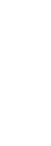 หลักการสำคัญในการพิจารณาทรัพย์สินใดอยู่ในข่ายต้องเสียภาษีโรงเรือนและที่ดินหรือไม่มีหลักในการพิจารณาดังนี้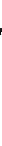 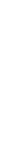 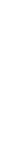 ต้องมีทรัพย์สินอันไดแกโรงเรือนหรือสิ่งปลูกสร้างอย่างอื่น ๆ กับที่ดินต่อเนื่องกับโรงเรือนหรือสิ่งซึ่งใช้ ปลูกสร้างนั้น และต้องไม่เขาขอยกเวนภาษีตามพระราชบัญญัติภาษีโรงเรือนและที่ดินผู้มีหนาที่ชำระภาษีมาตรา 40 แห่ง พระราชบัญญัติภาษีโรงเรือนและที่กำหนดไว้ กำหนดไว้เป็น 2 กรณี คือ(1.) หากเจ้าของทรัพย์สินอัน ได้แก่ โรงเรือนหรือสิ่งปลูกสร้างอย่างอื่น ๆ และที่ดินเจ้าของเป็นเจ้าเดียวกันของทรัพย์สินนั้นก็เป็นผู้มีหน้าที่เสียภาษีแต่ถ้าที่ดินและโรงเรือนหรือสิ่งปลูกสร้างงอย่างอื่น เป็นคนละเจ้าของกฎหมายกำหนดให้เจ้าของโรงเรือนหรือสิ่งปลูกสร้างอย่างอื่น ๆ ต้องเป็นผู้เสียภาษีทรัพย์สินที่ได้รับยกเว้นภาษีไม่ต้องเสียภาษี โรงเรือนและที่ดิน ได้แก่ พระราชวังอันเป็นส่วนของแผ่นดินทรัพย์สินของรัฐบาลที่ใช้ในกิจการของรัฐบาล หรือสาธารณะ และทรัพย์สินของการรถไฟ แห่งประเทศไทยที่ใช้ในกิจการของการรถไฟโดยตรงทรัพย์สินของโรงพยาบาลสาธารณะ และโรงเรียนสาธารณะซึ่งกระทำกิจการที่ไม่ใช่ เพื่อเป็นผลกำไรสวนบุคคล และใช้เฉพาะในการรักษาพยาบาลและในการศึกษาทรัพย์สินซึ่งเป็น ศาสนสมบัติอันใช้เฉพาะในศาสนกิจอย่างเดียวหรือเป็นที่อยู่ของสงฆ์โรงเรือนหรือสิ่งปลูกสร้างอย่างอื่น ๆ ซึ่งเจ้าของไม่ได้อยู่เอง หรือให้ ผู้อื่นอยู่นอกจากคนเฝ้าในโรงเรือนหรือสิ่งปลูกสร้างอย่างอื่น ๆ หรือในที่ดินซึ่งต่อเนื่องใช้กันโรงเรือนหรือสิ่งปลูกสร้างของการเคหะแห่งชาติที่ผู้เช่าซื้อ อาศัยเองและมิได้ใช่เป็น ที่เก็บ สินคาหรือประกอบการอุตสาหกรรม หรือประกอบกิจการอื่นเพื่อหารายได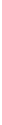 โรงเรือนหรือสิ่งปลูกสร้างอย่างอื่น ๆ ซึ่งเจ้าของอยู่เองหรือให้ผู้แทนอยู่เฝ้ารักษา และซึ่งมิได้ใช้เป็นที่ไว้สินคาหรือประกอบการอุตสาหกรรม การลดคาภาษีหรือปลดภาษีเมื่อปรากฏว่าผู้รับประเมินได้เสียหายเพราะทรัพย์สินวางลงหรือชำรุดต้องซ่อมแซมสวนสำคัญผู้รับประเมินยื่นคำร้องลดค่าภาษีลงตามส่วนที่เสียหาย หรือปลดค่าภาษีทั้งหมดก็ไดhระยะเวลาการยื่นแบบแสดงรายการทรัพย์สินเพื่อเสียภาษี เจ้าของทรัพย์สินต้องยื่นแบบแสดงรายการเพื่อเสียภาษีโรงเรือนและที่ดิน (ภ.ร.ด.2)  สำนักงานขององค์กรปกครองส่วนทองถิ่น ที่โรงเรือนหรือสิ่งปลูกสร้างนั้นตั้งอยู่ภายในเดือนกุมภาพันธ์ ของทุกปี- 6 -กรณีผู้ชำระภาษียื่นแบบ (ภ.ร.ด.2) แล้วยังไม่ชำระทันทีให้ดำเนินการ ดังนี้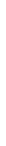 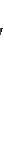 	1. อัตราคาปรับและเงินเพิ่ม กรณียื่นแบบเกินกำหนดจะต้องเสียค่าปรับไม่ยื่นแบบภายในระยะเวลา 200 บาท	2. เมื่อได้รับการแจ้งการประเมิน (ภ.ร.ด 8)  ต้องชำระภายใน30 วัน นับถัดจากวันที่ได้รับแจ้งการประเมิน หากชำระเกินระยะเวลาที่กำหนดต้องเสียเงินเพิ่มดังนี้ไม่เกิน 1 เดือน เงินเพิ่ม 2.5%เกิน 1 เดือน แต่ไม่เกิน 2 เดือน เงินเพิ่ม 5%เกิน 2 เดือน แต่ไม่เกิน 3 เดือน เงินเพิ่ม 7.5%เกิน 3 เดือน แต่ไม่เกิน 4 เดือน เงินเพิ่ม 10%3. ได้รับการแจ้งการประเมินแล้วไม่พอใจในการประเมิน มีสิทธิอุทธรณ์ภายใน 15 วัน นับถัดจากวันที่ได้รับ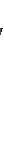 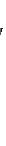 -7-กระบวนงาน ขั้นตอน และวิธีการปฏิบัติในการให้บริการประชาชน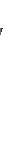 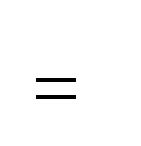 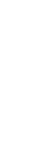 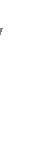 -8-ภาษีป้ายป้ายที่ต้องเสียภาษีป้ายที่ต้องเสียภาษีป้ายได้แก่ ป้ายแสดงชื่อยี่ห้อหรือเครื่องหมายที่ใช้ในการประกอบการค้า หรือประกอบ กิจการอื่นเพื่อหารายได้ไม่ว่าจะแสดง หรือโฆษณาไวที่วัตถุใด ๆ ด้วยอักษร ภาพ หรือเครื่องหมายเขียนแกะสลักที่ จารึก หรือทำให้ปรากฏด้วยวิธีใด ไม่เป็นป้ายที่ได้รับการยกเว้นภาษีป้าย ป้ายที่ได้รับการยกเว้นไม่ต้องเสียภาษีป้าย ได้แก่ป้ายที่แสดงไว้ ณ โรงมหรสพ และบริเวณของโรงมหรสพนั้น เพื่อโฆษณามหรสพป้ายที่แสดงไว้ที่สินค้า หรือที่สิ่งห่อหุ้มหรือบรรจุสินค้าป้ายที่แสดงไว้ในบริเวณงานที่จัดขึ้นเป็นครั้งคราวป้ายที่แสดงไว้ที่คนหรือสัตว์ป้ายที่แสดงไว้ภายในอาคารที่ใช้ประกอบการคา หรือประกอบกิจการอื่นหรือภายในอาคารซึ่งเป็นที่รโหฐานทั้งนี้เพื่อหารายได้ และแต่ละป้ายมีพื้นที่ไม่เกินที่กำหนด ในกฎกระทรวงกระทรวง (ฉบับที่ 8)  (พ.ศ. 2542) กำหนดว่าต้องเป็นป้ายที่มีพื้นที่ไม่เกินสามตารางเมตร มีผลบังคับใช้ตั้งแต่วันที่ 21พฤษภาคม 2542) แต่ไม่รวมถึง ป้ายตามกฎหมายว่าด้วยทะเบียนพาณิชย์ป้ายของราชการส่วนกลางราชการส่วนภูมิภาค หรือราชการส่วนทองถิ่น ตามกฎหมายว่าด้วยระเบียบ บริหารราชการแผนดินป้ายขององค์การที่จัดตั้งขึ้นตามกฎหมายว่าด้วยการจัดตั้งองค์การของรัฐบาล หรือตามกฎหมายว่าด้วยการ นั้นๆ และหน่วยงานที่นำรายได้ส่งรัฐป้ายของธนาคารแห่งประเทศไทยธนาคารออมสิน ธนาคารอาคารสงเคราะห์ ธนาคารเพื่อการเกษตรและ สหกรณ์และบริษัทเงินทุนอุตสาหกรรมแห่งประเทศไทยป้ายของโรงเรียนเอกชนตามกฎหมายว่าด้วยโรงเรียนเอกชน หรือสถาบันอุดมศึกษาเอกชน ที่แสดงไว้ ณ อาคารหรือบริเวณของโรงเรียนเอกชน หรือสถาบันอุดมศึกษาเอกชนนั้นป้ายของผู้ประกอบการเกษตร ซึ่งคาผลผลิตอันเกิดจากการเกษตรของตนป้ายของวัด หรือผู้ดำเนินกิจการเพื่อประโยชน์แก่การศาสนา หรือการกุศลสาธารณะโดยเฉพาะป้ายของสมาคมหรือมูลนิธิป้ายที่กำหนดในกฎกระทรวงกฎกระทรวง ฉบับที่2 (พ.ศ. 2535) ออกตามความในพระราชบัญญัติภาษี ป้าย พ.ศ. 2510 กำหนดป้ายที่ได้รับการยกเวนภาษีป้าย คือป้ายที่แสดงหรือติดตั้งไว้ที่รถยนต์สวนบุคคลรถจักรยานยนต์ รถบดถนน หรือรถแทรกเตอร์ป้ายที่ติดตั้งหรือแสดงไว้ที่ล้อเลื่อนป้ายที่ติดตั้งหรือแสดงไว้ที่ยานพาหนะนอกเหนือจาก (1) และ (2) โดยมีพื้นที่ไม่เกินห้าร้อยตาราง เซนติเมตร-9-ผู้มีหน้าที่เสียภาษีป้ายผู้มีหน้าที่เสียภาษีป้าย ได้แกเจ้าของป้ายในกรณีที่ไม่มีผู้อื่นยื่นแบบแสดงรายการภาษีป้ายหรือเมื่อพนักงานเจ้าหน้าที่ไม่อาจหาตัวเจ้าของ ป้ายนั้นได้ให้ถือว่าผู้ครอบครองป้ายนั้น เป็นผู้มีหน้าที่เสียภาษีป้าย ไม่อาจหาตัวผู้ครอบครองป้ายนั้นได้ ให้ถือว่าเจ้าของหรือผู้ครอบครองอาคารหรือที่ดินที่ป้ายนั้นติดตั้งหรือแสดงอยู่เป็นผู้มีหน้าที่เสีย ภาษีป้าตามลำดับระยะเวลาการยื่นแบบแสดงรายการเพื่อเสียภาษีป้ายเจ้าของป้ายที่มีหนาที่เสียภาษีป้ายต้องยื่นแบบแสดงรายการภาษีป้าย(ภ.ป.1) ภายในเดือนมีนาคมของทุกปีในกรณีที่ติดตั้งหรือแสดงป้ายภายหลังเดือนมีนาคมหรือติดตั้งหรือแสดงป้ายใหม่แทนป้ายเดิม หรือ เปลี่ยนแปลงแก้ไขป้ายอันเป็นเหตุให้ต้องเสียภาษีป้ายเพิ่มขึ้น เจ้าของป้ายยื่นแบบแสดงรายการภาษีป้าย ภายใน 15 วันนับแต่วันติดตั้งหรือแสดงป้าย หรือนับแต่วันเปลี่ยนแปลงแก้ไขแล้วแต่กรณีการคำนวณ พื้นที่ป้ายอัตราคาภาษีป้ายและการคำนวณภาษีป้ายที่มีขอบเขตกำหนดได้ส่วนที่กว้างที่สุด X ส่วนที่ยาวที่สุดของขอบเขตป้าย- ป้ายที่ไม่มีขอบเขตกำหนดได้ถือตัวอักษร ภาพ หรือเครื่องหมายที่อยู่ริมสุดเป็นขอบเขตเพื่อกำหนดส่วนที่กวางที่สุด และสวนที่ยาวที่สุดป้ายประเภทที่1  ให้คิดอัตรา 3 บาท ต่อ 500 ตร.ซม.ป้ายประเภทที่2  ให้คิดอัตรา 20 บาท ต่อ 500 ตร.ซม.ป้ายประเภทที่3  ให้คิดอัตรา 40 บาท ต่อ 500 ตร.ซม.คำนวณพื้นที่ป้ายเป็นตารางเซนติเมตรเงินเพิ่มผู้มีหนาที่เสียภาษีป้ายจะต้องเสียเงินเพิ่มในกรณีและอัตรา ดังตอไปนี้ไม่ยื่นแบบแสดงรายการภาษีป้ายภายในเวลาที่กำหนดเสียเงินเพิ่มรอยละสิบของค่าภาษีป้ายให้ เว้นแต่กรณีที่เจ้าของป้ายได้ยื่นแบบแสดงรายการภาษี ที่พนักงานเจ้าหน้าที่จะได้แจ้งให้ทราบถึงการ ละเว้นนั้น เสียเงินเพิ่มร้อยละห้าของค่าภาษีป้ายยื่นแบบแสดงรายการภาษีป้ายโดยไม่ถูกต้อง ทำให้จำนวนเงินที่จะต้องเสียภาษีป้ายลดน้อยลงให้ เสียเงินเพิ่มร้อยละสิบของค่าภาษีป้ายที่ประเมินเพิ่มเติมแต่กรณีที่เจ้าของป้ายได้มาขอแก้ไขแบบแสดงรายการภาษีป้ายให้ถูกต้องก่อนที่พนักงานเจ้าหน้าที่แจ้งการประเมินไม่ชำระภาษีป้ายภายในเวลาที่กำหนดเสียเงินเพิ่มร้อยละสองต่อเดือนของค่าภาษีป้ายเศษของให้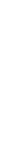 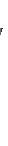 เดือนให้นับเป็นหนึ่งเดือนการอุทธรณ์การประเมินเมื่อผู้เสียภาษีไดรับแจงการประเมิน (ภ.ป3). แล้วเห็นวาการประเมินนั้นไมถูกตอง มีสิทธิอุทธรณ์การประเมิน ต่อผู้บริหารท้องถิ่นหรือผู้ได้รับมอบหมาย โดยต้องยื่นอุทธรณ์ภายใน 30 วัน นับแต่วันที่ไดรับแจ้งการประเมิน ผู้อุทธรณ์มีสิทธิอุทธรณ์คำวินิจฉัยของผู้บริหารทองถิ่นตอศาลภายใน 30 วัน นับแต่วันรับแจ้งคำวินิจฉัยอุทธรณ์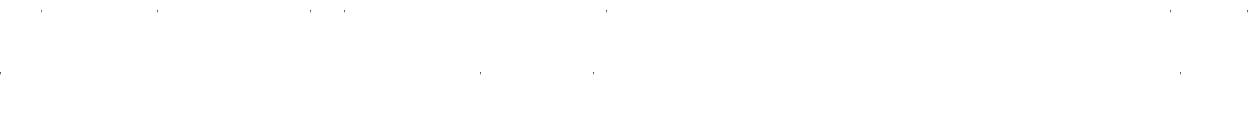 -10-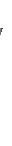 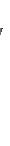 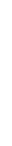 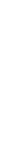 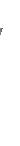 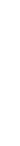 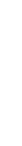 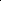 -11-ภาษีบำรุงท้องที่การจัดเก็บภาษีบำรุงท้องที่ภาษีบำรุงท้องที่หมายถึง ภาษีที่จัดเก็บจากเจ้าของที่ดิน ตามราคาปานกลางที่ดินและตามบัญชีอัตราภาษี บำรุงท้องที่ที่ดินที่ต้องเสียภาษีบำรุงท้องที่ได้แก่ ที่ดินที่เป็นของบุคคลหรือคณะบุคคลไม่ว่าจะเป็นบุคคลธรรมดาหรือ นิติบุคคลซึ่งมีกรรมสิทธิ์ในที่ดิน หรือสิทธิครอบครองอยู่ในที่ดินที่ไม่เป็นกรรมสิทธิ์ของเอกชน ที่ดินที่ตองเสียภาษี บำรุงท้องที่ได้แก่ พื้นที่ดิน และพื้นที่ที่เป็นภูเขาหรือที่มีน้ำด้วย โดยไม่เป็นที่ดินที่เจ้าของที่ดินได้รับการยกเว้นภาษี หรืออยู่ในเกณฑ์ลดหย่อน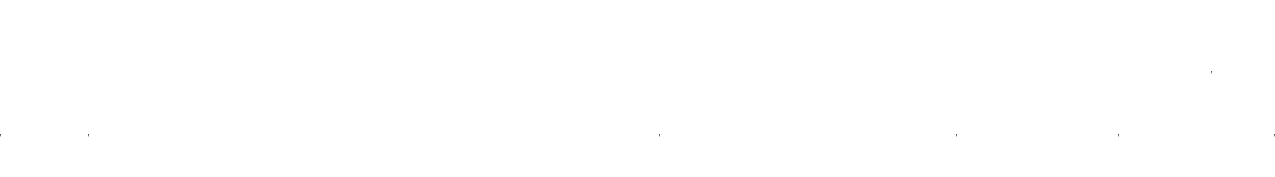 ที่ดินที่เจ้าของที่ดินไม้ตองเสียภาษีบำรุงท้องที่ได้แก่ที่ดินที่เป็นที่ตั้งพระราชวังอันเป็นสาธารณสมบัติของแผนดินที่ดินที่เป็นสาธารณสมบัติของแผ่นดินหรือที่ดินของรัฐที่ใช้ในกิจการของรัฐหรือสาธารณะโดยมิได้หาผลประโยชน์ที่ดินของราชการส่วนท้องถิ่นที่ใช้ในกิจการของราชการส่วนท้องถิ่นหรือสาธารณะโดยมิได้หาผลประโยชน์ที่ดินที่ใช้เฉพาะการพยาบาลสาธารณะการศึกษา หรือกุศลสาธารณะ- ที่ดินที่ใช้เฉพาะศาสนกิจศาสนาใดศาสนาหนึ่ง ที่ดินที่เป็นกรรมสิทธิ์ของวัดไม่ได้จะใช้ประกอบ ศาสนกิจศาสนาใดศาสนาหนึ่ง หรือที่ศาลเจ้าโดยมิได้หาผลประโยชน์ที่ดินที่ใช้เป็นสุสาน หรือ ฌาปนสถานสาธารณะโดยมิได้รับประโยชน์ตอบแทนที่ดินที่ใช้ในการรถไฟ การประปาการไฟฟ้า หรือการท่าเรือของรัฐ หรือใช้เป็นสนามบินของรัฐที่ดินที่ใช้ต่อเนื่องกับโรงเรือนแล้วที่ต้องเสียภาษีโรงเรือนและที่ดินที่ดินของเอกชนเฉพาะส่วนที่เจ้าของที่ดินยินยอมให้ทางราชการใช้เพื่อสาธารณะประโยชน์ที่ดินที่ตั้งขององค์การสหประชาชาติทบวงการชำนาญพิเศษของสหประชาชาติหรือองค์การระหว่างประเทศอื่นในเมื่อประเทศไทยมีขอผูกพันให้ยกเว้นตามอนุสัญญาหรือความตกลงที่ดินที่เป็นที่ตั้งของสถานทูตหรือสถานกงสุลทั้งนี้ให้เป็นไปตามหลักถ้อยทีถ้อยอาศัย ปฏิบัติต่อกันที่ดินตามที่กำหนดในกฎกระทรวงผู้มีหน้าที่เสียภาษีบำรุงท้องที่ผู้ที่เป็นเจ้าของที่ดินในวันที่ 1 มกราคมของปีใด มีหน้าที่เสียภาษีบำรุงท้องที่สำหรับปีนั้น กำหนดระยะเวลา การยื่นแบบแสดงรายการเพื่อเสียภาษีให้เจ้าของที่ดินซึ่งมีหน้าที่เสียภาษีบำรุงท้องที่ยื่นแบบแสดงรายการที่ดิน (ภ.บ.ท.5) ณ สำนักงานขององค์กรปกครองสวนทองถิ่นองที่ซึ่งที่ดินนั้นตั้งอยู่ภายในเดือนมกราคมของปีแรกที่มีการ ตีราคาปานกลางของที่ดินแบบแสดงรายการที่ยื่นไวนั้นใช้ได้ทุกปีในรอบระยะเวลา 4 ปี นั้นเงินเพิ่มเจ้าของที่ดินผู้มีหน้าที่เสียภาษีบำรุงท้องที่ต้องเสียเงินเพิ่มในกรณีและอัตรา ดังต่อไปนี้ไม่ยื่นแบบแสดงรายการที่ดินภายในเวลาที่กำหนดเสียเงินเพิ่มร้อยละ 10 ของค่าภาษีบำรุงท้องที่ เว้นแต่กรณีที่เจ้าของที่ดินได้ยื่นแบบแสดงรายการที่ดินก่อนที่เจ้าพนักงานประเมินจะได้แจ้งให้ทราบถึงการ   ละเว้นนั้น เสียเงินเพิ่มร้อยละ 5 ของค่าภาษีบำรุงท้องที่-12-	- ยื่นแบบแสดงรายการที่ดินโดยไม่ถูกต้องทำให้จำนวนเงินที่จะตองเสียภาษีบำรุงท้องที่ลดน้อยลง ให้เสียเงินเพิ่มร้อยละ 10 ของค่าภาษีบำรุงท้องที่ ที่ประเมินเพิ่มเติมแต่กรณีเจ้าของที่ดินได้มาขอแก้ไข แบบแสดงรายการที่ดินให้ถูกต้องก่อนที่เจาพนักงานประเมินแจงการประเมิน	- ชี้เขตแจ้งจำนวนเนื้อที่ดินไม่ถูกต้องต่อเจ้าพนักงานสำรวจโดยทำให้จำนวนเงินที่จะตองเสียภาษี บำรุงท้องที่ลดน้อยลงให้เสียเงินเพิ่มอีก 1 เท่าของภาษีบำรุงท้องที่ ที่ประเมินเพิ่มเติม	- ไม่ชำระภาษีบำรุงท้องที่ภายในเวลาที่กำหนดเสียเงินเพิ่มร้อยละ 24 ต่อปีของจำนวนเงินที่ต้อง เสียภาษีบำรุงท้องที่ เศษของเดือนนับเป็นหนึ่งเดือน-13-กระบวนงาน ขั้นตอน และวิธีการปฏิบัติในการให้บริการประชาชน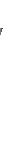 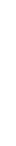 ด้านการเบิกจ่าย2 – 4ด้านการบัญชี4 – 5เงินสะสม5ด้านภาษีโรงเรือนและที่ดิน6 – 8ด้านภาษีป้าย9 – 11ด้านภาษีบำรุงท้องที่12 – 14กระบวนงานขั้นตอนการให้บริการเอกสารประกอบการการคำนวณหมายเหตุบริการขั้นตอนการให้บริการพิจารณาการคำนวณหมายเหตุบริการพิจารณาฝ่ายพัฒนาและจัดเก็บการยื่นแบบแสดงรายการภาษีโรงเรือนและที่- บัตรประจำตัวประชาชนวิธีการคำนวณ* การยื่นแบบแสดงรายได้- ผู้มีหน้าที่เสียภาษีโรงเรือนและที่ดิน - ใบเสร็จรับเงินค่าภาษีค่ารายปี   จำนวนห้องเช่า x ค่าเช่า xรายการภาษีโรงเรือนจำนงต่อเจ้าหน้าที่ภาษีโรงเรือนและที่ดินจำนวนเดือนและที่ดินภายในเดือน- เจ้าหน้าที่กรอกแบบฟอร์ม (ภ.ร.ด.2) ลงชื่อผ่านมา (ภ.ร.ด.12)และจะต้องเสียภาษีในอัตรา12.5 %กุมภาพันธ์ผู้ชำระภาษีของค่ารายปี* กรณีเป็นรายการ- ลงเลขรับ (ภ.ร.ด.2) ในทะเบียนคุมเลขรับสามารถคัดลอกจากปี- คำนวณรายปีและคิดค่าภาษีที่ผ่านมาได้ (ถ้าไม่มี- แจ้งรายการประเมิน (ภ.ร.ด.8) และลงเลขที่การเปลี่ยนแปลง)(ภ.ร.ด.8) ในทะเบียนคุมเลขรับ- ออกใบเสร็จรับเงินภาษีโรงเรือนและ(ภ.ร.ด.12)- ผู้มีหน้าที่เสียภาษีโรงเรือนและที่ดินและรับใบเสร็จรับเงินคาภาษีโรงเรือนและที่ดิน(ภ.ร.ด.12)กระบวนงานขั้นตอนการให้บริการเอกสารประกอบการการคำนวณหมายเหตุบริการขั้นตอนการให้บริการพิจารณาการคำนวณหมายเหตุบริการพิจารณาฝ่ายพัฒนาและจัดเก็บการยื่นแบบแสดงรายการภาษีป้ายการยื่นแบบแสดงรายการภาษีป้าย- บัตรประจำตัวประชาชนอัตราภาษีป้าย* การยื่นแบบแสดงรายได้-ผู้มีหน้าที่เสียภาษีป้ายยื่นความจำนงต่อ- ใบเสร็จรับเงินคาภาษี1. ป้ายที่มีอักษรไทยล้วน คิดอัตรารายการภาษีโรงเรือนเจ้าหน้าที่เจ้าหน้าที่ ป้ายที่ผ่านมา (ภ.ป. 7)3 บาท ต่อ 500 ตร.ซม.และที่ดินภายในเดือน-เจ้าหน้าที่กรอกแบบฟอร์ม (ภ.ป.1) ลงชื่อ2. ป้ายที่มีอักษรไทยปนกับอักกุมภาพันธ์ผู้ชำระภาษีผู้ชำระภาษีต่างประเทศหรือปนกับภาพและ* กรณีเป็นรายเก่า- ลงเลขรับ (ภ.ป.1) ในทะเบียนคุมเลขรับ- ลงเลขรับ (ภ.ป.1) ในทะเบียนคุมเลขรับเครื่องหมายอื่น คิดอัตรา 20 บาท ต่อสามารถคัดลอกจากปี- คำนวณพื้นที่ป้ายและประเมินคาภาษีป้าย- คำนวณพื้นที่ป้ายและประเมินคาภาษีป้าย500 ตร.ซม.ที่ผ่านมาได้ (ถ้าไม่มี- แจงรายการประเมิน (ภ.ป. 3) และลงเลขที่- แจงรายการประเมิน (ภ.ป. 3) และลงเลขที่3. ป้ายดังต่อไปนี้คิดอัตรา 40 บการเปลี่ยนแปลง)(ภ.ป. 3) ในทะเบียนคุมเลขรับ(ภ.ป. 3) ในทะเบียนคุมเลขรับต่อ 500 ตร.ซม.- ออกใบเสร็จรับเงินภาษีป้า ย(ภ.ป. 7)- ออกใบเสร็จรับเงินภาษีป้า ย(ภ.ป. 7)- ป้ายที่ไม่มีอักษรไทย ว่าจะมีไม่-ผู้มีหน้าที่เสียภาษีป้ายชำระเงินและรับภาพหรือเครื่องหมายใด ๆ หรือไม่ใบเสร็จรับเงิน (ภ.ป. 7)ใบเสร็จรับเงิน (ภ.ป. 7)- ป้ายที่มีอักษรไทยบางส่วน หรือการผ่อนชำระการผ่อนชำระทั้งหมดอยู่ใต้หรือต่ำกว่าอักษร ตาง1. ภาษีป้าย 3,000 บาทขึ้นไป1. ภาษีป้าย 3,000 บาทขึ้นไปประเทศ2. ผ่อนชำระเป็น 3 งวดเทา ๆ กัน2. ผ่อนชำระเป็น 3 งวดเทา ๆ กัน4. ป้ายใดที่คำนวณพื้นที่และ3 . แจ้งความจำนงเป็นหนังสือก่อนครบ3 . แจ้งความจำนงเป็นหนังสือก่อนครบประเภทของป้ายแล้วเสียภาษีต่ำกว่ากำหนดเวลาชำระกำหนดเวลาชำระ200 บาท ให้เสียในอัตรา 200 บาทการคำนวณกว้าง x ยาว/ 500 ตร.ซม.xอัตราภาษีกระบวนงานขั้นตอนการให้บริการเอกสารประกอบการการคำนวณหมายเหตุบริการขั้นตอนการให้บริการพิจารณาการคำนวณหมายเหตุบริการพิจารณาฝ่ายพัฒนาและจัดเก็บการยื่นแบบแสดงรายการภาษีบำรุงท้องที่- บัตรประจำตัวประชาชนอัตราค่าภาษี* การยื่นแบบแสดงรายได้- ผู้มีหน้าที่เสียภาษีป้ายยื่นความจำนงต่อ- ใบเสร็จรับเงินค่าภาษี- ปลูกพืชลมลุก 5 บาท /ไร่รายการภาษีบำรุงเจ้าหน้าที่บำรุงท้องที่ปีที่ผ่านมา- ให้เช่า 10 บาท / ไร่ท้องที่ ภายในเดือน- เจ้าหน้าที่กรอกแบบฟอร์ม (ภ.บ.ท. 5)(ภ.บ.ท. 11)- ปลูกไม้ยืนต้น 30 บาท / ไร่มกราคมของปีแรกที่มีดูรายละเอียดจากสำเนาเอกสารสิทธิ์- ที่ดินว่างเปล่า 60 บาท / ไร่การตีราคาปานกลาง- ลงทะเบียนเลขรับที่ดินเพื่อเก็บภาษีบำรุงท้องของที่ดินในทุกรอบที่ (ภ.บ.ท. 6)ระยะเวลา 4 ปี- คำนวณค่าภาษีบำรุงท้องที่จากหน่วยราคา* กรณีเป็นรายเก่าปานกลางที่ดินและประเมินค่าภาษีบำรุงท้องที่สามารถคัดลอกจากปี- แจงการประเมิน (ภ.บ.ท. 9)ที่ผ่านมาได้ (ถ้าไม่มี- ออกใบเสร็จรับเงินภาษีบำรุงท้องที่การเปลี่ยนแปลง)- ผู้มีหนาที่เสียภาษีบำรุงท้องที่ชำระเงินรับใบเสร็จรับเงินคาภาษีบำรุงท้องที่ (ภ.บ.ท.11ภ.บ.ท. 5)สำหรับการชำระภาษีในรอบ 3 ปีถัดไป- เจ้าของที่ดินแจ้งชื่อ–  สกุล ให้เจ้าหน้าที่เพื่อตรวจสอบเอกสารกับข้อมูลทะเบียนทรัพย์สิน- ผู้มีหน้าที่เสียภาษีบำรุงท้องที่ชำระเงินและรับใบเสร็จรับเงิน (ภ.บ.ท.11)